№п/пФ.И.О. педагогаНазвание программыСрок реализацииВозраст детейКраткая характеристика программыЕстественнонаучная направленностьЕстественнонаучная направленностьЕстественнонаучная направленностьЕстественнонаучная направленностьЕстественнонаучная направленность1Кудлай Наталия Михайловна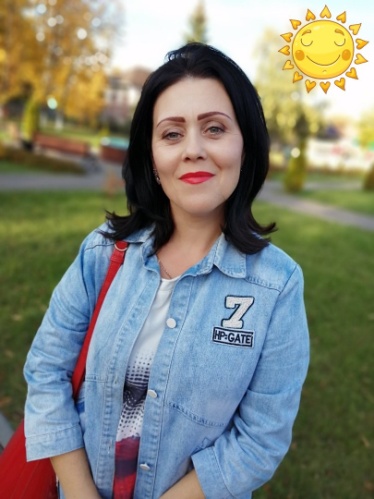 Образование высшее«Фитодизайн»210-17B местах пересечений компонентов системы «растительный мир – мир искусства» возникло новое направление в искусстве – фитодизайн. Их взаимоотношения и взаимосвязи изучали разные науки на протяжении всего развития человечества – философия, психология, биология, эстетика и др.Фитодизайн – интегративная область,  углубляет знания учащихся по биологии, истории, обществознанию, географии, изобразительному искусству, технологии, мировой художественной культуре, этике, эстетике, психологии, основам православной культуры.Ожидаемые результаты освоения модуляЛичностные результаты: - воспитание нравственных чувств и этического сознания - эстетическое воспитание - воспитание трудолюбия, ценностного отношения к учению, труду - формирование ценностного отношения к здоровью и здоровому образу жизни; Метапредметные результаты:- умение решать проблемы творческого и поискового характера, определять наиболее эффективные способы достижения результата; - умение контролировать и оценивать свою деятельность и деятельность других учащихся в соответствии с поставленной задачей; - развитие способности к осознанию и объяснению; - развитие способности построения высказывания, анализа, сравнения - планировать и осуществлять проектную деятельность; - сотрудничать со сверстниками, работать в паре, группе; - формулировать собственное мнение. 